Hej Joakim!Vi har beslutat att nyttjanderättsavtalet med avtalsnummer 043-099-013 inte kommer att förlängas efter att avtalsperioden löper ut 2023-10-01. Kommunens översvämningssamordnare har sammanställt mätdata för Vänern och vattnet i sjön är inte lågt, utan tvärt om. Idag har vi 11cm kvar innan larmet går för att vi ska förbereda att sätta i översvämningsskyddet i Inre hamn. +45.0 RH2000, skyddet ska sättas i om prognosen visar att sjön kommer stiga till +45.2. Nu ska sjön enligt strategin sjunka, den gör dock inte det för tillfället på grund av de höga tillkommande flödena, utan sjön stiger långsamt fortfarande, därav kan vattennivån bli lite högre kommande veckorna.Jordägaren kräver därför att husbåten bortforslas senast på avträdesdagen och att området återställs i det skick det befann sig på tillträdesdagen. Om inte husbåten bortforslas i tid kommer jordägaren på egenhand bortforsla husbåten och sedan fakturera kostnaden till dig. För att visa att du har vidtagit åtgärder ber vi dig att skicka in bilder som tydligt visar att du bortforslat husbåten. Dessa bilder kan mejlas till linn.forsmark@karlstad.se, alternativt postas. Inkommer inga bilder utgår jordägaren från att inga åtgärder har vidtagits.Postadress:
Karlstads kommun
Teknik- och fastighetsförvaltningen
Mark och utveckling
Att: Linn Forsmark
651 84 KarlstadMed vänlig hälsning, 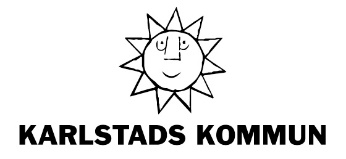 Sid 1(1)  Teknik- och fastighetsförvaltningenKarlstad 2023-09-12Linn Forsmark, 054-540 13 15linn.forsmark@karlstad.seJoakim AmoenusHuseby 306 474 93 EllösLinn ForsmarkMarkförvaltare